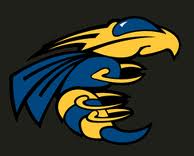 9th Grade Lady Jackets                                         8th Grade Lady Jackets